ПРОЕКТ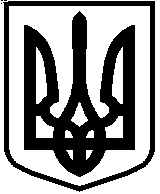 МІНІСТЕРСТВО ОСВІТИ І НАУКИ УКРАЇНИНАКАЗ                              2019 р.             м. Київ                                 №         Про затвердження Типового переліку спеціальних засобів корекції психофізичного розвитку дітей з особливими освітніми потребами, які навчаються в інклюзивних та спеціальних групах закладів дошкільної освітиВідповідно до п. 8 Положення про Міністерство освіти і науки України, затвердженого постановою КМУ від 16.10.2014 № 630 та з метою забезпечення дітей з особливими освітніми потребами спеціальними засобами корекції психофізичного розвитку, які дають змогу дитині опанувати освітню програмуНАКАЗУЮ:Затвердити Типовий перелік спеціальних засобів корекції психофізичного розвитку дітей з особливими освітніми потребами, які навчаються в інклюзивних та спеціальних класах закладів загальної середньої освіти, що додається.2. Департаменту загальної середньої та дошкільної освіти (Кононенко Ю.Г.) забезпечити подання цього наказу на державну реєстрацію до Міністерства юстиції України у встановленому законодавством порядку.3. Міністерству освіти Автономної Республіки Крим, департаментам (управлінням) освіти і науки обласних, Київської та Севастопольської міських державних адміністрацій забезпечити виконання цього наказу.4. Цей наказ набирає чинності з дня його офіційного опублікування.5. Контроль за виконанням цього наказу покласти на заступника Міністра Хобзея П.К.Міністр 		                                                                      Л. М. ГриневичПРОЕКТТиповий перелік корекційних засобів навчання для дітей з особливими освітніми потребами, які здобувають дошкільну освіту в інклюзивних та спеціальних групах закладів дошкільної освітиІ. ОБЛАДНАННЯ ЗАГАЛЬНОГО КОРЕКЦІЙНОГО ПРИЗНАЧЕННЯІІ. ОБЛАДНАННЯ ДЛЯ ЗАБЕЗПЕЧЕННЯ КОРЕКЦІЇ ІГРОВОЇ ДІЯЛЬНОСТІ ДИТИНИІІІ. ОБЛАДНАННЯ ДЛЯ ЗАБЕЗПЕЧЕННЯ РОЗВИТКУ ДИТИНИ З СЕНСОРНИМИ ПОРУШЕННЯМИ (ЗІР)ІV. ОБЛАДНАННЯ ДЛЯ ЗАБЕЗПЕЧЕННЯ РОЗВИТКУ ДИТИНИ З СЕНСОРНИМИ ПОРУШЕННЯМИ (СЛУХ)V. ОБЛАДНАННЯ ДЛЯ ЗАБЕЗПЕЧЕННЯ КОРЕКЦІЇ КОГНІТИВНОЇ СФЕРИ ДИТИНИVI. ОБЛАДНАННЯ ДЛЯ ЗАБЕЗПЕЧЕННЯ КОРЕКЦІЇ МОВЛЕННЄВОЇ СФЕРИ ДИТИНИVII. ОБЛАДНАННЯ ДЛЯ ЗАБЕЗПЕЧЕННЯ КОРЕКЦІЇ ЕМОЦІЙНО-ВОЛЬОВОЇ ТА СОЦІАЛЬНОЇ СФЕРИ ДИТИНИ ОБЛАДНАННЯ ДЛЯ КОРЕКЦІЇ ФІЗИЧНОЇ СФЕРИ РОЗВИТКУ ДИТИНИ Назвазасобу/обладнанняТехнічне завдання121. Комп'ютерне обладнання та інша техніка1.1. Комп'ютер стаціонарнийВідеомонітордіагональ від 21  -  для стаціонарного комп'ютера,мінімальна роздільна здатність не менше ніж fulHD;накопичувач HDD або SSDвеб-камеране менше ніж 1.3 Мрх;звуковий адаптер мікрофон, акустична система - динамікимережевий інтерфейс бездротової мережіз підтримкою стандартів IEEE: не гірше 802.11b/g/nмережевий адаптер Ethernetз підтримкою стандартів 100BASE-TX та 1000BASE-T (обов'язково для стаціонарного комп'ютера)клавіатура повнорозмірна, латинсько-кирилична з нанесеними контрастними літерами латинського та українського алфавітівманіпулятор типу «миша»кількість кнопок – щонайменше 3: ліва, права, колесо-кнопка для скролінгу1. Комп'ютерне обладнання та інша техніка1.2. Портативний комп'ютер (ноутбук, планшетний ПК)Діагональ від 15 дюймів - для ноутбука, від 9 дюймів для планшетного ПКпроцесорпідтримка набору інструкцій x86-64;кількість фізичних обчислювальних ядер без використання технологій розподілу ресурсів між ядрами – не менше ніж 2;тактова частота – не менше ніж 1,6GHzкорпус форм-фактор – мобільний комп’ютер з клавіатурою (ноутбук)оперативна пам'ятьоб’єм пам’яті не менше ніж 8 GB для вчителя та не менше ніж 4 GB для учня;тип пам’яті – не нижче ніж DDR3 SDRAMбатареяємність не менше ніж 4000 mAh або не менше 4 годин автономної роботивідеомоніторінтегрований з корпусом; діагональ не менше ніж 15,6” для учня та не менше 17” для вчителя, широкоформатний TFT або LCD,   16:9, максимальна роздільна здатність не менше ніж 1366 х 768;технологія – LCD IPS, кольоровий дисплей на активній матриці;накопичувач HDD або SSDграфічний адаптердискретний або інтегрований;апаратна підтримка DirectX – не нижче версії 11.Х (де Х – цифра від 0 до 9);апаратна підтримка OpenGL– не нижче версії 4.Х (де Х – цифра від 0 до 9)веб-камера (за наявності)інтегрована у корпус;не менше ніж 1.3 Мрх;роздільна здатність відео не нижче HD (1280x720)звуковий адаптерінтегрований;інтегровані мікрофон (за наявності) та динамікимережевий інтерфейс бездротової мережіінтегрований;з підтримкою стандартів IEEE: не гірше 802.11b/g/nмережевий адаптер Ethernetінтегрований;з підтримкою стандартів 100BASE-TX та 1000BASE-Tзовнішні інтерфейсине менше ніж 2 порти USB 2.0;не менше ніж 1 порт USB 3.0;не менше ніж 1 Ethernet-порт (RJ-45) при використання дротової мережі в класі;не менше ніж 1 порт VGA, або DVI, або HDMI;не менше ніж 1 порт для підключення гарнітури (роз’єм під штекер TRS 3.5 mm)клавіатураповнорозмірна, інтегрована у корпус латинсько-кирилична, з нанесеними контрастними літерами латинського та українського алфавітівманіпулятор типу «миша»технологія – оптична;тип підключення USB-інтерфейс;кількість кнопок – щонайменше 3: ліва, права, колесо-кнопка для скролінгуіндукційні системи для підсилення звуку:призначення - забезпечення комфортного звукопідсилення голосу або іншого аудіосигналу з мікрофона безпосередньо в слухові апарати або кохлеарні імпланти користувачів; підсилювач для збільшення потужності:призначення - забезпечення перетворення електричного сигналу невеликої потужності в більш потужний; навушники з кістковою провідністю «Whisper pro»:призначення - забезпечення стереофонічної якості звуку.1. Комп'ютерне обладнання та інша техніка1.3. Пристрій для читання і запису оптичних носіївзовнішній або вмонтований;підтримка зчитування і запису інформації; тип інтерфейсу – USB 2.0 або еквівалентний (для зовнішнього);електроживлення пристрою забезпечується шиною USB (для зовнішнього);сумісний з персональними комп’ютерами вчителя та учнів, підтримує їх завантаження з оптичного диска;набір оптичних дисків типу DVD-RW або DVD+RW із місткістю – не менше 4 GB, сумісний з усіма передбаченими цією специфікацією пристроями для читання і запису оптичних носіїв;флеш-накопичувач ємністю не менше 16 GB1. Комп'ютерне обладнання та інша техніка1.4. Багатофункціональний пристрій для друку, сканування, копіюванняПризначення: забезпечення друкування, сканування та копіювання матеріалівВимоги:лазерне монохромне друкування формату А4 (чорно-білий або кольоровий ), з роздільною здатністю  від 600 dpi (точок на дюйм);сканування формату А4, з роздільною здатністю - від 600x1200 dpi, з під'єднанням по інтерфейсу USBрозхідні матеріали для принтера (картридж, папір)1. Комп'ютерне обладнання та інша техніка1.5. Кольоровий принтер А4Призначення – друк індивідуальних дидактичних матеріалів для занятьРозхідні матеріали для принтера (картриджі, папір)2. Програмове забезпечення2.1. Основне преінстальоване програмне забезпечення персонального комп’ютера (ноутбука, планшетного ПК):операційна система:попередньо встановлена ОС на основі ліцензій вільного поширення або пропрієтарна з підтримкою роботи у локальній обчислювальній мережі з доменною організацією з україномовним інтерфейсом;наявність україномовної підтримки від виробника на території України;повноцінна підтримка роботи користувачів з особливими потребами;безкоштовне оновлення на весь період функціонування, але не менше 5 років;можливість динамічного оновлення дистанційно;наявність дистанційного робочого столупакет програмних засобів офісного призначення:преінстальований ліцензійний пакет офісного програмного забезпечення на основі ліцензій вільного поширення або пропрієтарний з україномовним інтерфейсом, сумісний з обраною ОС;наявність україномовної підтримки від виробника на території України;підтримка роботи з найбільш розповсюдженими файловими форматами, а також вбудований додаток для роботи з електронною поштоюнабір преінстальованого програмного забезпечення:програмний засіб для управління комп’ютерним класом з українською мовою інтерфейсу;антивірусне програмне забезпечення (за необхідністю); програмний засіб для роботи з електронною книгою (підручник, методичний посібник тощо) на основі ліцензій вільного поширення або пропрієтарний з україномовним інтерфейсом з технологією захисту авторських прав.3. Мультимедійне обладнання3.1. Мультимедійний проектор для збільшення зображеньПризначення: забезпечення збільшення візуальної інформації (відео, фото та тексту)Вимоги:світловий потік - від 1100 ANSI люменів;базова роздільна здатність проекційної матриці відповідна SVGA (800x600 піке) та краще; наявність корекції вертикальних спотворень типу «трапеція» - від ± 15°; однорідність освітленості екрану - від 90%;контрастність - від 300:1;формати зображення 4:3 з підтримкою 16:9; підтримка комп’ютерних роздільних здатностей від 640x480 до 1600x1200 pixel;зображення - від 0,6 до 6,0 м при проекційній відстані - від 1,0 до 10,0 м;довговічність лампи - від 2000 годин3. Мультимедійне обладнання3.2. Інтерактивна дошка Призначення: забезпечення демонстрації зображень Вимоги:робоча поверхня: 1624 х 1160 мм, діагональ 1990 мм;внутрішня розподільна здатність 1074 точок (ліній) на см;кріплення до стіни;послідовний порт RS-232 або USB 1.1/2 для зв’язку з комп'ютером,кабель для підключення (входить до комплекту);наявність радіопорта для бездротового планшета вчителя та пультів тестування4. Демонстраційне обладнання4.1. Дошка магнітно-крейдова Призначення: для письма, забезпечення демонстрації навчального матеріалуВимоги:дошка матового темно-зеленого, темно-коричневого чи чорного кольору, на одну, дві, чотири, п’ять робочих поверхонь, може використовуватись як магнітна для кріплення демонстраційного обладнання, діагональ не менше 2 м. мінімальні розміри  -  600 х 900 мм;підставка–тринога з регулюванням висоти (або аналогічна за призначенням) або набір для кріплення до стіни;обладнана додатковим освітленням;дзеркальні світильники розташовуються на 30 см над верхнім краєм дошки та на 60 см в бік групи перед дошкою;полиця для маркерів, крейди, магнітів тощо;папір для фліпчарту матовий, неяскраво-білий (для кріплення на дошку для демонстрування);набори маркерів, крейди (крейда біла або світла, контрастна до фону дошки), магнітів4. Демонстраційне обладнання4.2. Відеопроектор для показу відеоматеріалів з текстовим рядкомПризначення: візуальна демонстрація навчального матеріалу 4. Демонстраційне обладнання4.3. Магнітофон або музичний центрПризначення: використання аудіо програм і записів.Радіомікрофони, підсилювач, акустичні колонки4. Демонстраційне обладнання4.5. Фланелеграф для фронтальної та індивідуальної роботиПризначення:для демонстрації дидактичних посібників згідно плану заняття 5. Обладнання для обробки і підготовки матеріалів друкованих роздаткових матеріалів5.1. Ламінатор (А4)Призначення: для обробки друкованих матеріалів для їх тривалого використання5. Обладнання для обробки і підготовки матеріалів друкованих роздаткових матеріалів5.2. Різак для паперу (А4)Призначення: для підготовки роздаткових матеріалів6. Меблі6.1. Шафа-каталогізатор6. Меблі6.2. Шафа для зберігання дидактичних матеріалів1. Іграшки для розвитку первинних рухів і навичок Ігри для дітей раннього віку.Кубики, м’ячі, піраміди, кільця, мотрійки, сортери, втулки, вкладки, розбірні іграшки.Посібники для розвитку дрібної моторики (іграшки для нанизування, шнурування, загвинчування, зав’язування, наліплюванням деталей). 1. Іграшки для розвитку первинних рухів і навичок Розвивальні ігри: «Рибалки» (на магнітах), магнітна ферма, пазли, парні картинки, розрізні картинки (2−8 частин), кубики для складання предметних і сюжетних зображень (з 4−12 кубиків), кубики Кооса, кубики Монтесорі, кубики зі складами та окремими буквами; мозаїка (кнопкова, геометрична, орнаментальна), лото, доміно, маршрутні ігри, ігри-лабіринти, палички Кьюїзенера.2. Образно-сюжетні іграшки, атрибути, ігрове обладнання2.1. Ляльки, відповідні атрибути. Ляльки: немовля, однолітки (образ дитини дошкільного віку; хлопчик і дівчинка); дорослі; літературний персонаж в національному українському одязі (хлопчик, дівчинк); різнонаціональні ляльки (хлопчик, дівчинка). Предмети лялькового вжитку: постільна білизна та одяг, посуд, меблі, санчата, коляска, гойдалка, галантерея, Побутова техніка та засоби зв’язку.Муляжі. Продукти харчування: хлібо-булочні, м'ясо-молочні, кондитерські, овочі, фрукти, бакалія, макети грошей.2. Образно-сюжетні іграшки, атрибути, ігрове обладнання2.2. Обладнання і атрибути для рольової творчої гри. «Кухня», «Магазин», «Перукарня», «Лікарня», «Ательє», «Вулиця», «Майстерня» (ігровий куточок, ігрові набори, відповідні інструменти) тощо.3. Іграшки символічні (для ознайомлення з навколишнім світом)3.1.Моделі предметів навколишнього світу:Призначення: для занять з розвитку мовлення, ознайомлення з навколишнім середовищем, формування комунікації, навчання ігрової діяльності) «Будинок», «Меблі», «Свійські тварини», «Дикі звірі», «Свійські птахи», «Дикі птахи», «Тварини різних широт», «Зоопарк», «Плазуни», «Риби», «Комахи»;муляжі овочів та фруктів, грибів та ягід, плодів дерев та кущів;ляльки (немовля, однолітки - образ дитини дошкільного віку; хлопчик і дівчинка, сім’я); зразки посуду.4. Технічні іграшки 4.1.  Конструкторсько-будівельні іграшки Призначення: для конструктивної діяльності під час занять та вільної гриКубики для складання предметних і сюжетних зображень;будівельний матеріал з дерева – об’ємні фігури різного кольору;пластмасовий конструктор на зразок «Лего»;об’ємні пазли різної форми (решітка, реп'ях);«Конструктор-механік»; куб Лінка для розвитку тактильної чутливості та покращення  зорово-моторної координації (конструктор із дерев’яних  фігур; кубики з пофарбованими в різні кольори сторонами).4.2. Іграшковий транспорт, атрибути. Машинки різного розміру і призначення (вантажівка, кран, сміттєвіз, швидка допомога тощо). Механічні/інерційні іграшки. Заводні машини. Трек для машин, гараж.5. М'яконабивні іграшки5.1. М'яконабивні іграшки різного розміру і виду Іграшки: тварини, розвивальні іграшки із застібками, ґудзиками, шнурівками тощо.6. Іграшки для художнього і музичного розвитку6.1. Іграшкові інструменти (металофон, ксилофон, барабан, бубон, маракаси, трикутник, сопілка, гітара, піаніно дитяче тощо).6.2. Приладдя для малювання (мольберт, фарби, пензлі, фломастери, набори кольорових ручок, олівців, канцтовари, розфарбовки тощо)6.3. Обладнання для театралізованої діяльності (персонажі художніх творів у вигляді пальчикового, тіньового, настільного театру; театр банок; ляльки-бі-ба-бо; ляльки-маріонетки; ляльки-рукавички; іграшки-саморобки; театр рукавичок; тіньовий театр; пальчиковий театр; театр іграшок; площинний театр; деталі одягу для театралізованої діяльності; маски;  ширма);7. Іграшки для фізичного розвитку7.1. Спортивне снаряддя (м’ячі, скакалки, фітболи, обручі та інше)8. Настільні ігри з правилами8.1. Ігри на друкованій основі (поле, кубики, фішки тощо)1. Апарати, прилади  спеціального призначення1.1. Апарати, прилади  спеціального призначення Програмні апаратні засоби синтезу мови; тифломагнітола; плеєр;  прилади "Видима мова", "Панорама" та інші; щілинна лампа;годинники, "які говорять";магнітні шукачі2. Збільшувальні прилади2.1. Настільна лупа для проведення дослідних робітПризначення: забезпечення дослідження  та навчанняВимоги:пристрій із захисною кришкою для лінзи;кут нахилу лупи регулюєтьсяможливість підсвіткиможливість індивідуального підбору кратності2. Збільшувальні прилади2.2. Бінокулярна лупа для індивідуального використанняПризначення: забезпечення збільшення графічного зображенняВимоги:можливість працювати з дрібними предметами;пристосування для утримування пристрою на лобі користувача;одна або кілька лінз для зміни кратності;індивідуальний підбір2. Збільшувальні прилади2.3. Лупа-лiнiйка цилiндрична, збираюча для збільшення графічних зображень Призначення: забезпечення дослідження, читання літератури, вивчення карт, малюнків,  забезпечується збільшення об'єктуВимоги:можливість проведення вимірів предмета;довжина обладнання - до 300 мм2. Збільшувальні прилади2.4. Складні лупи для збільшення предметівПризначення: забезпечення збільшення зображення. Для індивідуального користування.Вимоги:захисний корпус для лупи;різного діаметру і оптичної сили;лупа з однією лінзою (складна багатолінзова конструкція), з підсвіткою / без підсвітки.Підбирається кратність збільшення і підсвітка відповідно до індивідуальних зорових можливостей дитини.2. Збільшувальні прилади2.5. Світлопольна лупа асферичнаПризначення: збільшення зображення і тексту; забезпечує зручне положення при читанні за рахунок зручного нахилу огляду і розташування лупи на поверхні аркуша з текстом або зображенням, створюючи і зберігаючи постійне його збільшення.Вимоги:легка лупа з великим полем огляду;асферична поверхня;збільшує яскравість зображення за рахунок додаткового фокусування світла прозорими гранями, які мають спеціальну огранку;полегшена, цільна, виготовлена з PXM, зареєстрованого матеріалу полімеру.2. Збільшувальні прилади2.6. Світлопольна лупа зі світлодіодним підсвічуваннямПризначення: забезпечення збільшення зображення та тексту за рахунок розміщення лупи на аркуші.Вимоги:Якісний матеріал корпусу і лінзи.Висота стінок лінзи  дорівнює фокусній відстані;вставка з кольоровою смужкою  для утримування рядка при читанні;різний діаметр та оптична сила (залежно від індивідуальних потреб та зорових можливостей дитини);різна форма: кругла,  прямокутна, циліндрична тощо:з підсвіткою;елементи живлення (батарейка).Підбирається кратність збільшення та підсвітка відповідно до індивідуальних зорових можливостей дитини2. Збільшувальні прилади2.7. Монокуляри Галiлея Призначення: здійснення спостережень за віддаленими об’єктамиВимоги:лінзи;позитивний об’єктив;негативний окуляр.2. Збільшувальні прилади2.8. Портативні відеозбільшувачіПризначення: для збільшення дрібних або наближення віддалених об'єктів з відображенням їх на вбудованому екраніВимоги:компактний пристрій з камерою та екраном;наявність колірних схем підвищення контрастності, інвертування і зміни кольорів;регульоване збільшення картинки;широкоформатний повнокольоровий дисплей з високою  роздільною здатністю; режими висококонтрастного зображення з різними колірними схемами;автофокус двох режимів - читання і письма;знімок стоп-кадру;складна ручка для зручності читання.2. Збільшувальні прилади2.9. Збільшувальне електронне телевізійне обладнання (індивідуальне) Електронна збільшувальна система "Призма" ВГА Електронна лупа Liberti та інше3. Прилади для підсвічування3.1. Лампа настільна для індивідуального освітленняПризначення: для забезпечення додаткового освітлення робочої зони. Для індивідуального користування дітей з порушеннями зору (за потреби). Використовується разом із загальним освітленням.Вимоги:лампа із захисним абажуром, щоб світло потрапляло лише на робочу поверхню; жорстке кріплення на поверхні столу;гнучкий кронштейн, що дозволяє змінювати кут нахилу та висоту джерела світла.3. Прилади для підсвічування3.2. Тифлоприлад типу «Світлячок» Призначення: розвиває простежувальну функцію зору; сприяє формуванню бінокулярного зору; забезпечує зорово-рухову координаціюВимоги:робоче поле з оргскла;підсвічування;кріплення для аркушів паперу.4. Прилади навчальні4.1. Прилад для рельєфного малювання («Школяр»)Призначення: рельєфне креслення та малюванняВимоги:металевий прилад-рамка із защіпками для фіксування паперу, плівки;гумова основа для паперу/плівки;ручка/грифель;спеціальна.4. Прилади навчальні4.2. Тифлоприлад (конструктор) «Графіка»Призначення: для побудови зображень, фігур, графіків тощо за допомогою магнітної основи та магнітних деталейВимоги:магнітне дошка;набір магнітних деталей4. Прилади навчальні4.3. Магнітний конструкторПризначення: для розвитку сприймання об'ємних предметів, створення об'ємних предметів; розвиток моторики рукВимоги:магнітні трубки (можуть бути різних розмірів та кількості);сталеві кульки.4. Прилади навчальні4.4. Навушники для індивідуального використанняПризначення: отримувати звукові сигнали безпосередньо користувачемВимоги:пристрій на обидва вуха; пристосування для кріплення пристрою на голов;ім'які подушечки на вуха.5. Дидактичні матеріали5.1. Набір геометричних фігурПризначення: розвиток великої моторики, гнучкості кисті, просторового уявлення; координація рухів; вивчення геометричних тіл, фігури квадрата, круга та прямокутника, використовуються у проведенні навчання грамоті незрячих дітей (літери та звуки)Вимоги :матеріал – ударостійкий пластик, шліфоване дерево;розмір – від 3 см та більше5. Дидактичні матеріали5.2. Моделі для розвитку немовленнєвих засобів спілкуванняПризначення: формування уявлень про жести та міміку людини: пози та рухи людей тварин; розвиток невербальних засобів комунікаціїВимоги:моделі тіла людини з рухомими частинами;моделі обличчя з різними мімічними виразами;емоційний куб з різними виразами обличчя, що розрізняються на дотик;моделі та іграшки тварин у різних позах та з рухомими частинами5. Дидактичні матеріали5.3. Рельєфні картки з iлюстрацiями для дидактичних занятьПризначення: забезпечення розвитку мислення, мовлення, комунікаціїВимоги до тематики:побудова вислову зi слів, що містять назву предмета, дії, ознаки, обставини місця;класифікація слів за родовидовими ознаками, розподіл на тематичні групи;класифікація слів, що означають властивості предметів: колір, форма, смак, величина, матеріал;скоромовки на правильну вимову голосних i приголосних звуків;розпізнавання предметів за кольором, розміром, формою;демонстрація i визначення назви зображених предметів у певній послідовності;визначення характерних ознак предметів;побудова речення за зразком, малюнком, схемою;поняття про кiлькiсну характеристику предметних множин;поняття про величину;способи порівняння: накладання, прикладання, вимірювання на око;просторові поняття;поняття маси;співвідношення маси, об’єму, розміру предметів;часові поняття; співвідношення: глибокий, мілкий;порівняння за віком: молодший, старший;меблі: житлова кімната, спальня, кухня, вітальня, передпокій;побудова зв’язного висловлювання за поданим початком, малюнком, серією малюнків.5. Дидактичні матеріали5.4. Альбоми для рельєфного малювання Призначення: забезпечення розвитку уяви, творчості, моторики забезпечення умов для творчості незрячим від народження дітям у початковій школіВимоги:рельєфні зображення з плоско друкованим включенням;абетка за системою Брайля.5. Дидактичні матеріали5.5. Макети будівель та приміщеньПризначення: розвиток логічного мислення; розвиток просторового мислення; розвиток просторового орієнтування; розвиваючі ігриВимоги: макети приміщень (садочка, школи, ігрових центрів, аптеки, супермаркета, магазину, лікарні тощо) з відкритим дахом, наближені до реальності, щоб діти з порушеннями зору могли ознайомитись з розміщенням атрибутів та обладнання всередині будівель; матеріал – пластик.5. Дидактичні матеріали5.6. Трафарети для виконання графічних та рельєфно-графічних зображеньПризначення: виконання рельєфних та графічних зображень; розвиток навичок плоского письма; розвиток дотикового та зорового сприйманняВимоги й тематика:комплекти різнотематичних трафаретів;літери;цифри;геометричні фігури;об'єкти природи;предмети побуту тощо.5. Дидактичні матеріали5.7. Друковані картки для індивідуальної роботиПризначення: забезпечення дидактичної роботи з незрячими особамиВимоги й тематика:картки з позначками: верх, низ;контурне зображення предметів побуту, природи, геометричних фігур;брайлiвськi календарі;графіка для незрячих дітей;марбурзька система математичних та хімічних знаків;карти масажу для незрячих;правила поведінки дітей, тестова;правила дорожнього руху, тестова.5. Дидактичні матеріали5.8. Дидактичний набір з підсвітленням для дітей зі зниженим зоромПризначення: для ознайомлення с кольорами, геометричними фігурами, літерами, цифрами; розвиток уваги, моторики, зорового і дотикового сприймання.Вимоги:лайтбокс (коробка з освітленням);комплект ліхтариків; прозорі накладки (різнокольорові);акрилові геометричні фігури;акрилові літери;акрилові цифри;різнокольорові прозорі геометричні фігури в дерев`яних рамках;набір карток з намальованими предметами;гелеві подушечки.5. Дидактичні матеріали5.9. Дидактичний набір для дітей з порушеннями зоруПризначення: розвиток причинно-наслідкових зв’язків, зорової уваги, координації очей і рук, дотикового і слухового сприймання.Вимоги:комунікатор для осіб з порушеннями зору;комунікатор з підсвічуванням;комунікатор з символами для незрячих;тактильний комунікатор;музична скринька з підсвічуванням;комплекс розвивальних та настільних ігор, адаптованих для дітей з порушеннями зору.6. Орієнтування6.1. Прилади для орієнтування у просторі:  наконечники до палиць;палиці тактильно-орієнтувальні;палиці опорно-орієнтувальні;палиці складні; локаторні пристрої для орієнтування; направлений індикатор освітлення;звукові маячки.6. Орієнтування6.2. Мішені зі звуковими сигналами для орієнтування дітей з порушеннями зору:призначення - розвиток точності, просторового орієнтування, слухового сприймання, орієнтування на джерело звуку тощо;вимоги:мішені з різними секторами;у кожному секторі має бути інший звук та інший колір6. Орієнтування6.3. Спеціальні м’ячі зі звуковими сигналами:призначення - розвиток координації рухів, уваги, реакції, просторового орієнтування. Для занять фізичною культурою, рухливих ігор, просторового орієнтування та загального фізичного розвитку дітей з порушеннями зору;вимоги:м’ячі різних розмірів та ваги, що мають вбудовані джерела шуму (механічні або електронні).7. Програмове забезпечення7.1. Сенсорний набір для розвитку зорового сприйманняПризначення: розвиток причинно-наслідкових зв’язків, зорового сприймання і уваги.Вимоги:лампа «Сяючий фонтан»;гра «Світлове шоу»;плазмова зірка;освітлена мотузка;лампа з гелевими кульками;гра «Вогні природи»;гра «Лазерна зірка» та інші.7. Програмове забезпечення7.2. Адаптований музичний набір Призначення: розвиток причинно-наслідкових зв’язків, слухового сприймання і уваги, пам’яті, зняття емоційної напруги.Вимоги:барабани Бонго;барабан;музична карусель зі дзвіночків;міні-дзвіночки;музична машина з інструментами;барабанна установка;музичний равлик;музичний тамбурин.1. Апарати, прилади,  спеціального призначення1.1. Програмно-апаратний комплекс для корекційно-розвиткової роботиПризначення: забезпечення комплексної роботи з дітьми з порушеннями слуху, звуковимови, голосоутворення, з порушеннями сенсомоторних функцій мовлення;розвитку слуху, мовлення, формування та корекції звуковимови у дітей дошкільного вікуВимоги:можливість розвитку слуху, мовлення, формування та корекції звуковимови у дітей (від 2-х років);візуалізація, запис, вимірювання та зберігання спектрів фонем:частотний діапазон - від 250-10000 Hz;динамічний діапазон - від 5 dB-80 dB;кількість звукових модулів по середовищах (з 10 звуками) - 10 одиниць;аналіз характеристик голосу (нижня форманта):діапазон - від 70-980 Hz1. Апарати, прилади,  спеціального призначення1.2. Комп’ютерний тренажер для вивчення української жестової мовиПризначення: забезпечення вивчення жестів української жестової мовиВимоги:можливість індивідуальної самостійної роботи з вивчення та відпрацювання жестів;можливість колективного навчання  в навчальному закладі.2. Моделі площинні, об’ємні2.1. Таблиці для розвитку мовленняПризначення: забезпечення формування вимови та розвитку мовленняВимоги до тематики:привітання: слова/жести ввічливості;таблиці жестовою мовою:абетка дактильна розкладна;абетка українська словесна;абетка української жестової мови;середовище життєдіяльності:одиниці вимірювання;пори року;рослинний і тваринний світ;побут і транспорт; предметні та сюжетні малюнки до змісту окремих слів, речень та частин тексту:пори року з iлюстрацiями фактору життя людей, тварин тощо.3. Дидактичні посібники3.1. Картки з ілюстраціями словесною та жестовою мовами для розвитку мовленняПризначення: забезпечення формування та розвитку навичок комунікаціїВимоги до тематики:можливість побудови вислову зi слів, що містять назву предмета, дії, ознаки, обставини місця;класифiкацiя слів за родовидовими ознаками, розподіл на тематичні групи;класифiкацiя слів, що означають властивості предметів: колір, форма, смак, величина, матеріал;скоромовки для відпрацювання правильної вимови голосних i приголосних звуків;визначати та розподіляти предмети за кольором, розміром i формою;визначати назву предмету за зображенням та демонструвати картки у певній послідовності;визначення характерних ознак предмета;можливість побудови речення за зразком, малюнком, схемою;поняття про кiлькiсну характеристику предметних множин;поняття про величини: маси, об’єму, розміру, часу;серія малюнків з різними способами порівняння просторових понять;порівняння за віком: молодший, старший;відмінність меблів за призначенням: спальня, кухня, вітальня, передпокій та інші.3. Дидактичні посібники3.2. Альбоми для розвитку мовленняПризначення: забезпечення розвитку мовлення, навичок комунікаціїВимоги до тематики:книжечки-малюки з сюжетними жартівливими зображеннями з життя дітей, тварин, птахів тощо;можливість виконання логопедичних вправ;побудова власного тексту за опорними словами, iлюстрацiями, вiдеоматерiалами;дотримання послідовності дій: в домашній спальні, ванній, їдальні, передпокої, в місцях культурного відпочинку;послідовність дій при виробництві одягу, автомобілів, меблів, продуктів харчування тощо3. Дидактичні посібники3.3. Дидактичні ігри для розвитку мовленняПризначення: забезпечення розвитку мовлення, навичок комунікаціїВимоги й тематика:можливість розв’язку та складання задач:малюнки для складання задач зi зразками задач змагального характеру;набір текстів задач без змагальності;фігури та зразки для моделювання;сюжетні ігри;сюжетне лото;геометричне лото;геометричне доміно.1. Посібники для засвоєння окремих понять1.1. Посібники на засвоєння сенсорних еталонів (колір, форма, величина)Моделі площинні (кольори, форми, розміри, мозайка).Моделі об’ємні (піраміда різнокольорова – нанизування на конус та паличку), нанизувальні фігури (різні за кольором, формою, розміром) та інше.1.2. Посібники для засвоєння понять «однакове – різне»Пари друкованих карток з різних лексичних тем (іграшки, їжа, предмети оточуючого середовища, посуд, одяг, частини тіла, транспорт, тварини, рослини, овочі, фрукти)Пари об’ємних моделей: фігурки тварин, посуд, овочі, фрукти та інші.1.3. Посібники на засвоєння понять «частина – ціле»Картки для складання цілого зображення з половинок, з більшої кількості частин.2. Настільно-друковані дидактичні  ігри2.1. Дидактичні настільно-друковані ігри «Ознайомлення з суспільним життям», «Ознайомлення з природним довкіллям», «Мовленнєвий  розвиток», «Логіко-математичний розвиток» тощо2. Настільно-друковані дидактичні  ігри2.2. Розвиваючі ігри Лото предметне з різних лексичних тем та інші3. Навчально-наочне обладнання3.1. Демонстраційний матеріал«Родина», «Дитячий садок», «День Народження», «Новий Рік», «Свято Миколая», «Мамине свято», «Розпорядок дня», «Загартування, предмети гігієни, процедури», «Народознавство», «Державна символіка України», «Види мистецтв (музичне, хореографічне, театральне, літературне, образотворче: скульптура; кіно, живопис, архітектура та ін.)», «Професії», «Підприємства (промислові, сільськогосподарські, транспортні тощо) та установи (освітні, медичні, культурні, спортивні, фінансові, торгівельні)», «Що із чого і як виготовляється», «Основи здоров’я», «Зовнішній вигляд людини та органи сприйняття», «Види спорту та спортивні знаряддя», «Міміка та жести, емоції та почуття», «Вчинки людей, правила культурної поведінки», «Права дитини», «Правила безпечної поведінки у довкіллі (вдома, на вулиці та дорогах, у лісі, біля водойми, протипожежна, газова безпека, поводження з тваринами та рослинами, незнайомими людьми тощо)» та інше.4. Роздатковий матеріал4.1.Роздатковий матеріал:для класифікацій у групи предметів за родовими ознаками;для розподілу предметів у певній послідовності (величина, колір) тощо.5. Комп’ютерні програми навчального призначення5.1. Комп’ютерні програми навчального призначення:вивчення і закріплення знань про кольори, форму, розмір, будову предметів, об’єкти довкілля1. Спеціальне логопедичне обладнання1. 1. Електромасажер для логопедичного масажу Призначення: для проведення логопедичного масажу та підготовки артикуляційних м'язів ротової порожнини до занять з логопедом.1. Спеціальне логопедичне обладнання1.2. Апарат для корекції заїкання2. Обладнання індивідуального призначення для логопедичної роботи (в т.ч. для дітей з порушеннями слуху)2.1. Дзеркало логопедичне для дітей з порушенням вимовиПризначення: забезпечення  контролю правильної вимови самостійно; відтворення у правильному звучанні фрази, вимовленої дитиною; відсутність спотвореного звучання фраз, вимовлених дитиною2. Обладнання індивідуального призначення для логопедичної роботи (в т.ч. для дітей з порушеннями слуху)2.2. Мовленнєвий тренажер «Полiфонатор» або еквівалентПризначення: відпрацювання навичок організації дихання, фонації, артикуляції, темпу і відповідного ритму мовлення, просодики; покращення силу видиху, інтенсивність, фонацію; допомагає перевіряти стан сформованості мовленнєво-моторної сфериВимоги:тренування мовлення забезпечується наявністю звукового, тактильного, візуального зв'язку;можливість автоматизації налаштування приладу, збільшення тривалості тренувальних занять; можливість розробки перфокарти з картинками-символами дозволяє автоматизувати етап налаштування приладу.3. Комплекти логопедичних інструментів для постановки звуків3.1. Шпатель для обстеження ротової порожниниПризначення: забезпечення проведення обстеження артикуляційного апарату дітейВимоги:пластина з ручкою із гуми, дерева, пластмаси, скла або сталі3. Комплекти логопедичних інструментів для постановки звуків3.2. Роторозширювач для фіксації губ чи широко відкритого рота під час постановки та автоматизації звуківПризначення: забезпечення ефективності логопедичної роботи з дітьми вираженими спазматичністю жувальної мускулатури.Вимоги:забезпечує постановку та автоматизацію звуків шляхом фіксації губ чи широко відкритого рота у статичних позах;виготовляється з медичної сталі або міцної харчової пластмаси.3. Комплекти логопедичних інструментів для постановки звуків3.3. Логопедичне дзеркало для індивідуальної роботиПризначення: забезпечення ефективності  логопедичної роботи з дітьми Вимоги:пластикова підставка з рамкою;двобічне дзеркало, розташоване на осі рамки3. Комплекти логопедичних інструментів для постановки звуків3.4. Терапевтичне логопедичне дзеркало для відпрацювання навички вимови проблемних слів, складів, звуківПризначення: візуалізація та відпрацювання постановки мовлення та звуків.Вимоги:матеріал дзеркала – дзеркальний пластик з гумовою окантовкою;матеріал підставки – ударостійкий пластик;устаткування підставки:динамік для відтворення звуків;пристрій для запису;кнопка відтворення;регулювання гучності відтворення;елемент живлення – 4 батарейки класу АА3. Комплекти логопедичних інструментів для постановки звуків3.5. Комплект логопедичних зондів для постановки звуків з 7–ми приладівПризначення: забезпечення проведення логопедичних занять; постановка звуків [р]; [р’]Вимоги:кульковий зонд для створення вібрації кінчика язика при малій рухливості та парезах;кулька з термостійкого пластика;полірована поверхня інструментів.3. Комплекти логопедичних інструментів для постановки звуків3.6. Зонд логопедичний для корекції вимовиПризначення: забезпечення механічного регулювання положення й руху органів мови під час корекції недоліків вимовиВимоги:інструмент виготовлено з відполірованого дроту чи медичної нержавіючої сталі.3. Комплекти логопедичних інструментів для постановки звуків3.7. Граббер логопедичний для тренування ротової порожниниПризначення: тренування ротової порожнини, формування жувальної звичкиВимоги:прилад виготовлено з придатного для жування матеріалу;має три частини для жування з різною текстурою: гладка поверхня, з пухирцями округлої форми та в формі прямокутника;тип приладу - ARK'sGrabber XT або аналог.3. Комплекти логопедичних інструментів для постановки звуків3.8. Набір вібраційного ротового моторного інструменту ARK's Z-Vibe Тiр Combo4. Обладнання для дезінфекції зондів4.1. Розхідні матеріали для зондів: спиртові серветки, бокси для стерилізації зондів4. Обладнання для дезінфекції зондів4.2. Стерилізатор для інструментів індивідуального використання, виготовлених із сталі:Призначення: стерилізація інструментів індивідуального призначення (ультрафіолетові стерилізатори: GERMIX, УФ ГЕРМІКС (для зберігання стерильних логопедичних зондів) або анологи)5. Навчальні іграшки5.1. Іграшки з розвитку дихальних функцій (вітрячки, свищики);5. Навчальні іграшки5.2. Іграшки для викликання звуконаслідувань5. Навчальні іграшки5.3. Спеціальні логопедичні іграшки (запатентовані Ю. Рібцун: «Льолик», «Льоля»)6. Дидактичні посібники6.1. Звукові лінійки з вічками 6. Дидактичні посібники6.2. Набори схем звукового, складового, синтаксичного аналізу6. Дидактичні посібники6.3. Складальні полотна:каси букв індивідуальні та набірні полотна з буквами та складами;магнітна азбука;магнітні геометричні фігури;предметні картинки за лексичними темами тощо.6. Дидактичні посібники6.4. Дидактичні та методичні матеріали:з формування фонематичних процесів (наприклад, Ю. Рібцун «Словничок для діточок: пароніми»);з формування звуковимови (наприклад, А. Малярчук «Дидактичний матеріал для виправлення мовленнєвих недоліків», Ю. Рібцун «Віршики, картинки, звуки для забави і науки»);для обстеження мовлення, уваги, пам’яті, мислення (2−6 років) та інші.6. Дидактичні посібники6.5. Наочні посібники:за лексичними темами;з розвитку граматичних категорій (рід, число, відмінок, словотворення);з розвитку зв’язного мовлення (сюжетні картинки, їх серії);набори муляжів звуків;набори профілів звуків;комплекти репродукцій картин для розгляду дітьми та складання описових розповідей та інші.6. Дидактичні посібники6.6. Програмне забезпечення для постановки, автоматизації і диференціації звуківСлухомовні комп'ютерні тренажери: світ звуків, видима мова та інші.7. Комп'ютерні програми7.1. Спеціалізована комп'ютерна програма для вивчення елементів житла родиниПризначення: забезпечення збагачення особистого життєвого досвіду дітей про помешкання та сімейні цінності родини7. Комп'ютерні програми7.2. Спеціалізована комп'ютерна програма для ознайомлення з професіямиПризначення: забезпечення збагачення особистого життєвого досвіду дітей про професії близьких людей7. Комп'ютерні програми7.3. Спеціалізована комп'ютерна програма для вивчення будови тіла людини Призначення: забезпечення збагачення особистого життєвого досвіду дітей про анатомічні особливості людини7. Комп'ютерні програми7.4. Спеціалізована комп'ютерна програма для вивчення життя на ЗемліПризначення: забезпечення збагачення особистого життєвого досвіду дітей про світобудову та мешканців планети Земля7. Комп'ютерні програми7.5. Спеціалізована комп'ютерна програма для вивчення емоцій людиниПризначення: забезпечення збагачення особистого життєвого досвіду дітей про темпераменти людей та їх реакцію на різні події, обставини 7. Комп'ютерні програми7.6. Спеціалізована комп'ютерна програма для вивчення явищ природи: пори року, погода, календарПризначення: забезпечення збагачення особистого життєвого досвіду дітей про явища природи7. Комп'ютерні програми7.7. Спеціалізовані комп'ютерні ігри для розвитку логікиПризначення: забезпечення розвитку математичного мислення дітей7. Комп'ютерні програми7.8. Комп'ютерна логопедична програма для корекційної роботиПризначення: забезпечення корекції загального недорозвинення мовлення у дітей старшого дошкільного та молодшого шкільного вікуВимоги:можливість ефективно працювати над формуванням просодичних компонентів мови, правильної вимови звуків, фонематичних процесів, лексико-граматичних засобів мови7. Комп'ютерні програми7.9. Комп’ютерний логопедичний тренажер для закріплення правильної вимовиПризначення: забезпечення корекції мовлення учнівВимоги:модуль підготовки до користування комп'ютером;опанування клавіатурою;мікрофон, «миша»Наявність вправ на диференціацію на письмі парних за глухістю/дзвінкістю приголосних звуків1.1. Обладнання та прилади для кабінету психологічного розвантаження1.1.1. Загальне обладнання: килим для організації ігрової діяльності дітей 1,2х1,7 (овальної форми);іграшки дитячі;сухі басейни; комплект терапевтичних м`ячиків (комплект складається з 24 предметів різних форм і кольорів: кільце - діаметр , м`яч «KooshBall», міні-м`ячики з гумовими голочками, великий сенсорний м`яч з голчатою поверхнею, м`яч з гумовими голочками, сенсорне кільце - діаметр , малий сенсорний м`яч з голчатою поверхнею, м`які м`ячі з тканини, м`яч «StranzBall», м`яч з сенсорними точками);гойдалка-гамак, гойдалка-тарілка;дошки для повзання та катання;батут; набір м’яких модулів;сенсорні панелі на стінах – для тактильного вивчення (фактурна, акрилова штукатурка) тощо.1.1. Обладнання та прилади для кабінету психологічного розвантаження1.1.2. Обладнання для куточка релаксації:острівець відпочинку; фонтан "Рибки"; пристрій для аромотерапії тощо1.1. Обладнання та прилади для кабінету психологічного розвантаження3. Світловий пучок (пучок фіброоптичного волокна) для психологічного розвантаженняПризначення: психологічне, емоційне розвантаження, візуальна, розумова стимуляція, розвиваючі ігри.Вимоги:матеріал – фібро оптичне волокно з 3-х (або більше) волокон;тип світлового потоку – бокове та комбіноване;кріплення – безпечна пайка у кожусі;захист – ПВХ трубка;діаметр ПВХ трубки – 3 мм;потужність проектора – 15 Вт;керування – дистанційне (за допомогою багатофункціонального пульту);джерело живлення – 220 Вт;довжина видимої частини – 200 см;загальна кількість волокон – не менше 66 одиниць1.1. Обладнання та прилади для кабінету психологічного розвантаження1.1.4. Маленька сенсорна кімната для психологічного розвантаженняПризначення: розвиток тактильного відчуття, формування психологічної безпеки в закритому просторі.Вимоги:розміри – не менше 1000 х 1000 мм1.1. Обладнання та прилади для кабінету психологічного розвантаження1.1.5. М'який сенсорний куточок для терапії дітей із порушенням обробки сенсорної інформаціїПризначення: розвиток тактильного відчуття, формування психологічної безпеки в закритому просторі. місце для усамітнення, заспокоєння для дитини з порушенням сенсорної інтеграції.Вимоги:куточок-печера,  складений намет, будиночок тощо;розміри – не менше 1000 х 1000 1.1. Обладнання та прилади для кабінету психологічного розвантаження1.1.6. Обладнання для піскової терапії: Призначення: психологічне, емоційне розвантаження, пісочна анімація, розвиток креативності і фантазії, розвиток тактильних відчуттів, розвиток ігрової діяльності, формування соціальної поведінки.Вимоги:стіл для ігор з піском та водою, піддони для піску;дерев'яна пісочниця на ніжках;підсвічення;кінетичний пісок різного кольору;пісок для піскотерапії;дрібні іграшки з різних класифікаційних груп2. Обладнання для альтернативної комунікації2.1. Візуальний розклад для дітей з розладами аутистичного спектра та інших дітей з особливими освітніми потребами з  порушеннями емоційно-вольового розвитку та поведінкиПризначення: організація навчального процесу, навчання виконавських функцій, зменшення тривожності у дитини.Вимоги: на картонній чи пластиковій основі – планшет, що може вішатися на стіну, або мобільний планшет на робочому місці дитини з липкою стрічкою «велкро» для заміни карток, що позначають дії дитини протягом дня;картки на позначення дій дитини протягом дня (кількість - за потребою дитини), а також картки із зображенням мотиваційних предметів і занять дитини з наклеєною липучкою «велкро», або на магнітній основі.2. Обладнання для альтернативної комунікації2.2. Комунікативна книга для дітей з тяжкими розладами мовлення та розладами аутистичного спектраПризначення: навчання невербальної дитини альтернативній комунікації, формування фразового мовлення, розширення мовного репертуару, для полегшення спілкування з дитиною з РАС, а також дітьми, що страждають затримкою мовного розвиткуВимоги: на картонній чи пластиковій основі – альбом;набір картинок: мотиваційні, предметні, на позначення дій дитини протягом дня з наклеєною стрічкою «велкро» (кількість - за потребою дитини);на сторінках комунікативної книги – смужки велкро для прикріплення картинок;липка стрічка «велкро» для заміни карток, що позначають дії дитини протягом дня.2. Обладнання для альтернативної комунікації2.3. Набір жетонів, таймерів, карток «спочатку і потім» для організації роботи з дитиною з розладами аутистичного спектра та інших дітей з порушеннями емоційно-вольового розвитку.Призначення: для організації роботи, навчальної поведінки дітей в інклюзивному середовищіВимоги: коробка чи планшет з липкою стрічкою «велкро» або на магнітній основі;магніти або жетони на липкій основі «велкро».1. Обладнання (меблі) для забезпечення дошкільної освіти дитини з порушеннями опорно-рухового апарату1.1. Стіл для дітей з порушеннями опорно-рухового апаратуПризначення: забезпечення навчальної діяльності дітей у візкуВимоги:регулювання робочого столу за висотою;регулювання  під кутом забезпечується важелями в передній частині столу;наявний спеціальний радіусний виріз у столі;передня частина столу забезпечується відсіками для письмового приладдя;запобігання  падінню предметів вниз - бортики з 3-х сторін.1. Обладнання (меблі) для забезпечення дошкільної освіти дитини з порушеннями опорно-рухового апаратуРеабiлiтацiйний стілець для тренування нижніх та верхніх кінцівок, плечового суглобаПризначення: забезпечення  виконання вправ в положенні лежачи на спиніВимоги:стілець, встановлений в раму, оснащений стабілізаційними ременями;спинка стільця з обох сторін має спеціальні ручки для регулювання довжини сидіння;наявна газова пружина для регулювання; кут регулювання спинки - від 0 до 85º;ручки передньої частини стільця забезпечують встановлення висоти осі обертання головки.1. Обладнання (меблі) для забезпечення дошкільної освіти дитини з порушеннями опорно-рухового апарату1.3. Стілець активності. Стендар з опорою на спину, на груди або стійка похила (вертикалізатор) для дітей із захворюваннями та порушеннями опорно-рухового апарату Призначення: забезпечення навчальної діяльності, виконання психомоторних вправ; сприяння росту кісток та запобігання атрофії м’язівВимоги:підтримка та фіксація дитини в напівлежачому положенні;можливість поетапного навантаження на нижні кінцівки та хребет;підтримка дитини у вертикальному положенні;обладнання розраховане на вагу дитини – до 30 кг;кожне колесо стійки оснащено запобіжним  гальмом - 4 одиниці;можливість нахилу стійки під кутом;можливість писати та малювати за столиком.Спортивне приладдя2.1. Обладнання та спортивне знаряддяПризначення: забезпечення загального фізичного розвитку, виконання фізичних вправ, підвищення спритності та витривалості, фізичної та емоційної розрядки.Вимоги:ігровий лабіринт; тренажер "Перекотиполе"; гімнастичні мати, дитячі мати, складний мат, килимки для кожної дитини у групі; сенсорні м'ячі (великі, маленькі, медбол (важкі), легкі, гумові, з тканини, зі шкіри, «колючі», «боби»;сенсорні масажні килимки для ходіння босоніж;еспандери на пружинах, гумовий, динамометри (ручні)і;обручі;диск "Грація"; кеглі; гімнастичні кільця підвісні;шведська стінка;валики, канат; гімнастична лава; секундомір; драбини, тонелі, балансири;скеледром тощо.Тренажери3.1. Велотренажер механічнийПризначення: забезпечення рухової активності ніг.Вимоги:механічний пристрій з пасовим пристосуванням забезпечує регулювання висоти сидіння та нахилу ручників;комп’ютер з програмним забезпеченням для демонстрації  швидкості, дистанції, часу, використання калорій, частоти пульсу.Тренажери3.2. Бігова доріжка для тренування:Призначення: забезпечення  загального фізичного розвитку, розвитку стереотипу ходьби;Вимоги:пристрій з механічною або магнітною системою навантаження;наявність можливості регулювати кут нахилу платформи;рама пристрою обладнана датчиком пульсу;можливість визначати швидкість, протяжність,  тривалість тренуванняРеабілітаційне обладнанняДошка Євмінова для профілактики та лікування захворювань опорно-рухового апарату:Призначення: забезпечення  виконання вправ у різних вихідних положеннях на заняттях з ЛФК.Вимоги:можливість трансформації вертикального положення площини (кут 90°) в похиле положення до підлоги (кути нахилу - до 8°);забезпечення виконання вправи в положенні лежачи на спині, животі;можливість трансформації вертикального положення площини (кут 90°) в похиле положення до стіни (кути нахилу - від 5° до 15°), лише з петлею Гліссона;розміри виготовленої з дерева дошки:довжина - до , ширина - ;наявні пристосування для кріплення до стіни - канат, пристосування для виконання вправРеабілітаційне обладнання4.2.Комплект для масажу (масажний стіл, стілець для масажиста) Реабілітаційне обладнання4.3. Масажер для стоп типу «Інфрапед»Призначення: забезпечення лікування та профілактики, розслаблення м'язів ніг, покращення кровообігу.Вимоги:	можливість впливати на рефлекторні зони;наявні масажні автоматичні програми - 3;ротаційно-вібраційний масаж;регулювання швидкості вібрації - 12 рівнів;функція інфрачервоного прогріву